Refugee VocabAdolph Hitler:_______________________________________________________________________________________________________________________________________________________________________Aleppo:_______________________________________________________________________________________________________________________________________________________________________________Arab Spring:__________________________________________________________________________________________________________________________________________________________________________Asylum:_______________________________________________________________________________________________________________________________________________________________________________Bar Mitzvah:__________________________________________________________________________________________________________________________________________________________________________Bashar al-Assad:_____________________________________________________________________________________________________________________________________________________________________Batista:______________________________________________________________________________________________________________________________________________________________________________Clave:_________________________________________________________________________________________________________________________________________________________________________________Dachau:_______________________________________________________________________________________________________________________________________________________________________________Daesh:________________________________________________________________________________________________________________________________________________________________________________El Norte:______________________________________________________________________________________________________________________________________________________________________________European Union:______________________________________________________________________________________________________________________________________________________________________Fidel Castro:_________________________________________________________________________________________________________________________________________________________________________Fuhrer:_______________________________________________________________________________________________________________________________________________________________________________Hijab:_________________________________________________________________________________________________________________________________________________________________________________Immigrant:____________________________________________________________________________________________________________________________________________________________________________Kristallnacht:_______________________________________________________________________________________________________________________________________________________________________mañana:_______________________________________________________________________________________________________________________________________________________________________________Mecca:________________________________________________________________________________________________________________________________________________________________________________Minyan:_______________________________________________________________________________________________________________________________________________________________________________NGOs:__________________________________________________________________________________________________________________________________________________________________________________Refugee:______________________________________________________________________________________________________________________________________________________________________________Repatriation:________________________________________________________________________________________________________________________________________________________________________Tallisim:______________________________________________________________________________________________________________________________________________________________________________Xenophobia:__________________________________________________________________________________________________________________________________________________________________________Yarmulke:____________________________________________________________________________________________________________________________________________________________________________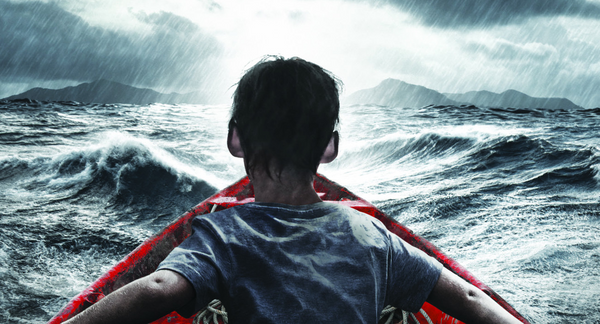 